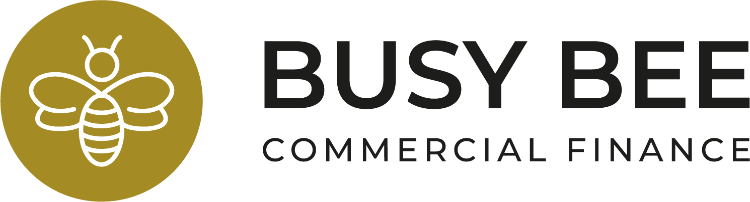 UNSECURED BUSINESS LOAN FACTFINDRequirementHow does the Business OperateClient to provide the following (as appropriate):Last 2 years’ audited or certified accounts for the businessUp to date management information if the year-end was more than nine months agoLast 3 months’ business bank statementsLast 4 quarters’ VAT returnsAmount Requested:£Repayment Term:Purpose:Date Funds Required:Does the business have an overdraft?Yes  No If yes, who provides it and what is the limit?£Has the business taken on more than £25,000 of debt within the last 12 months?Yes  No If yes, who with and how much did the lender(s) advance?£Where is most of your business conducted?In Person    Online     Over The Phone  Does the client have a point of sale card machine?Yes     No Does the client have any short term business loans? Yes     No If yes, who are they with and how much is outstanding?Do you or your accountant(s) use accountancy software (e.g Sage, Xero, Kashflow). If so, which one?